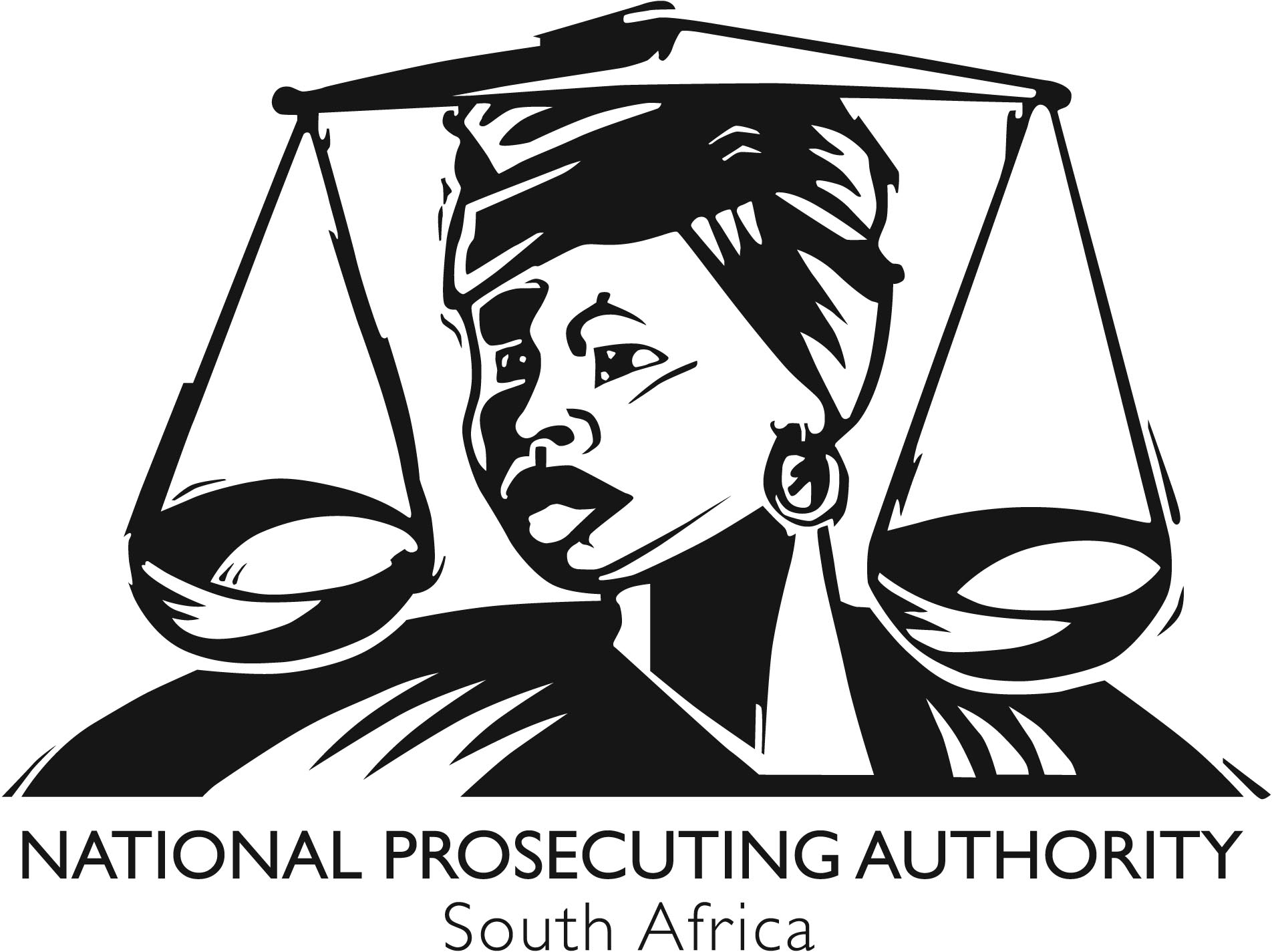                                                                                               REGISTER OF BIDS RECEIVEDThe following bidder’s documents were received in the tender box on closing of the above mentioned bid.BID NUMEBERNPA 21-14/15CLOSING DATE20 April 2015TOTAL BIDS RECEIVEDSeventeen (17)Seventeen (17)Seventeen (17)DESCRIPTIONAppointment of a service provider to provide the NPA with the free standing and mobile liquid crystal display (LCD) units.Appointment of a service provider to provide the NPA with the free standing and mobile liquid crystal display (LCD) units.Appointment of a service provider to provide the NPA with the free standing and mobile liquid crystal display (LCD) units.NOBIDDERS1Covert Mountains (Pty) Ltd2Audio Visual Centre (Pty) Ltd3Questek Advance Technology (Pty) Ltd4Dimension Data (Pty) Ltd5Sefwab Industrial Group6XON Systems (Pty) Ltd7Ubuntu Technology (Pty) Ltd8Technology Corporate Management (Pty) Ltd9Ginola Creations CC10Moretlwa Holdings (Pty) Ltd11Nambiti Technologies (Pty) Ltd12Umhlaba Wa Kgobo Investments13Cornerstone Enterprise Systems14Public Display Technologies (Pty) Ltd15Henkatronics Technologies Services16M2TD Consulting (Pty) Ltd17Hlabirwa Chuene Trading and Projects